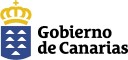 CONSEJERÍA DE EDUCACIÓN, UNIVERSIDADES, CULTURA Y DEPORTESI.E.S. NOROESTEDOCUMENTOS  QUE DEBE SUBIR A LA MATRÍCULA ON-LINE:El comprobante de ingreso (15,00 Є) en número de cuentaES47 2100 4677 8713 0039 3102 (CAIXABANK)D.N.I. del alumno/a (ANVERSO y REVERSO). El alumnado que presente NIE también deberá presentar documento que acredite municipio de nacimiento.Tarjeta sanitaria del Servicio Canario de Salud o tarjeta de otra entidad aseguradora en la que el alumno/a sea beneficiario/a de prestación sanitaria.Los menores de edad presentarán  D.N.I. del padre y madre o tutor/es. En caso de 	separación, divorcio o nulidad, resolución judicial (auto o sentencia).Boletín de notas del último año cursado, cuando el alumno/a proceda de centros 	NO Adscritos a este Instituto.Copia de la resolución judicial (auto o sentencia) de separación, divorcio o 	nulidad.Certificado médico si la persona que se matricula padece una enfermedad que 	pueda provocar, durante el tiempo de permanencia en el centro, la aparición de 	episodios o crisis ante los que es imprescindible y vital la administración de algún 	medicamento.